Приложение 1. Образец титульного листаМИНОБРНАУКИ РОССИИФедеральное государственное бюджетное образовательное учреждение высшего образования«Астраханский государственный университет»Филиал АГУ в г. Знаменске Астраханской областиКафедра педагогики, психологии и гуманитарных дисциплинТЕМА КУРСОВОЙ РАБОТЫКурсовая работа по дисциплине «____________»Знаменск – 2017Приложение 2. Образец содержанияСОДЕРЖАНИЕВведение(2-4 стр)*……….………………….....…………………………....…………….3-6Глава 1. теоретическая часть (20-23 стр)*.…….………………..………….....6-151.1. ___________________________________________………………………………….....6-91.2. ____________________…………………………………………………………..…...…9-14Вывод по первой	 главе……………………………..…………………………...…..…..14-15Глава 2. ПРАКТИЧЕСКАЯ ЧАСТЬ (35-37 стр)* ……………………………...….…16-272.1.  _______________________ ……………………………..…………………….………16-202.2. ________________________ ………………………………………………….…….....21-26Вывод по второй	 главе……………………………..……………………..………..…...26-27ЗАКЛЮЧЕНИЕ (2-3 стр)*………………………………………………...……...……....28-30СПИСОК ИСПОЛЬЗОВАННЫХ ИСТОЧНИКОВ...………………………………….31-33ПРИЛОЖЕНИЯ...………………………………………………………………...………..34-35* - курсивом в скобках указано рекомендуемое максимальное и минимальное количество страниц каждого раздела. Данная информация не печатаетсяПриложение 3. Образец списка использованных источниковСПИСОК ИСПОЛЬЗОВАННЫХ ИСТОЧНИКОВКнигиОднотомное изданиеАвтор. Заглавие: сведения, относящиеся к заглавию (см. на титуле) / сведения об ответственности (авторы); последующие сведения об ответственности (редакторы, переводчики, коллективы). – Сведения об издании (информация о переиздании, номер издания). – Место издания: Издательство, Год издания. – Объем. – (Серия).Примеры:Если у издания один автор, то описание начинается с фамилии и инициалов автора. Далее через точку «.» пишется заглавие. За косой чертой «/» после заглавия имя автора повторяется, как сведение об ответственности.Лукаш, Ю.А. Индивидуальный предприниматель без образования юридического лица [Текст] / Ю.А. Лукаш.    – Москва: Книжный мир, 2002. – 457 с.Если у издания два автора, то описание начинается с фамилии и инициалов первого автора. За косой чертой «/» после заглавия сначала указывается первый автор, а потом через запятую – второй автор.Бычкова, С.М. Планирование в аудите [Текст]/ С.М. Бычкова, А.В. Газорян.-Москва:  Финансы и статистика, 2001. – 263 с.Если у издания три автора, то описание начинается с фамилии и инициалов первого автора.  За косой чертой «/» после заглавия сначала указывается первый автор, а потом через запятую – второй и третий авторы.Краснова, Л.П. Бухгалтерский учет [Текст]: учебник для вузов /Л.П. Краснова, Н.Т. Шалашова, Н.М. Ярцева. – Москва: Юристъ, 2001. – 550 с.Если у издания четыре автора, то описание начинается с заглавия. За косой чертой указываются все авторы.Лесоводство [Текст]: учебное пособие к курсовому проектированию/З.В. Ерохина, Н.П. Гордина, Н.Г. Спицына, В.Г. Атрохин.  –   Красноярск: Изд-во СибГТУ, 2000. - 175 с.Если у издания пять авторов и более, то описание начинается с заглавия. За косой чертой указываются три автора и др.Логика [Текст]: учебное пособие для 10-11 классов / А.Д. Гетманова, А.Л. Никифоров, М.И. Панов и др. – Москва: Дрофа, 1995. – 156 с.Если у издания есть один или несколько авторов, и также указаны редакторы, составители, переводчики и т.п., то информация о них указывается в сведении об ответственности, после всех авторов перед точкой с запятой «;».Ашервуд Б. Азбука общения [Текст]  / Б. Ашервуд; пер. с анг. И.Ю.Багровой и Р.З. Пановой, науч. ред. Л.М. Иньковой. – Москва: Либерея, 1995. – 175 с.Если у издания нет автора, но указаны редакторы, составители, переводчики и т.п., то описание начинается с заглавия. За косой чертой после заглавия сразу пишутся редакторы, составители и т.п. с указанием функции.Логопедия [Текст]: учебник для студ. дефектолог. фак. пед. вузов / ред. Л.С. Волкова, С.Н. Шаховская. – 3-е изд., перераб. и доп. – Москва: Гуманит. изд. центр. ВЛАДОС, 2002. – 680 с.Если у издания нет автора, редакторов и т.п., то после заглавия сразу идет информация об издании после точки и тире «. -  ».Иллюстрированный словарь английского и русского языка с указателями [Текст].  – Москва: Живой язык, 2003. – 1000 с.Многотомные изданияАвтор. Заглавие издания: сведения, относящиеся к заглавию (см. на титуле) / Сведения об ответственности (авторы); последующие сведения об ответственности (редакторы, переводчики, коллективы). – Город издания: Издательство, Год начала издания – год окончания издания.– (Серия). Обозначение и номер тома: Заглавие тома: сведения, относящиеся к заглавию. – Год издания тома. – Объем; Обозначение и номер тома: Заглавие тома: сведения, относящиеся к заглавию. – Год издания тома. – Объем. и т.д.или:Автор. Заглавие издания: сведения, относящиеся к заглавию (см. на титуле) / Сведения об ответственности (авторы); последующие сведения об ответственности (редакторы, переводчики, коллективы). – Город издания: Издательство, Год начала издания – год окончания издания. – Количество томов. – (Серия).Примеры:Горожанин, А.В. Российская полиция на страже имперской государственности: монография [Текст]: в 2-х т. / А.В. Горожанин; Мин-во юстиции РФ, Самар. юрид ин-т. – Самара, 2004.  – 91 с.Т. 1: Полиция как столп российской имперской государственности  (XVIII – первая половина XIX в.) – 258 с.Т.2: Российская империя и ее полиция: рассвет и закат – 166 с.  илиГорожанин, А.В. Российская полиция на страже имперской государственности: монография [Текст]: в 2-х т. / А.В.  Горожанин; Мин-во юстиции РФ, Самар. юрид. ин-т. – Самара, 2004.  – 91 с. – 2 т.Нормативно-правовые документыЗаглавие официального документа (закон, постановление, указ и др.): сведения, относящиеся к заглавию, дата принятия документа // Название издания. – Год издания. – Номер (для журнала), Дата и месяц для газеты. – Первая и последняя страницы.Примеры:О военном положении [Текст]: Федеральный конституционный закон от 30 янв. 2002 г. № 1-ФКЗ // Собрание законодательства. – 2002. - № 5, (4 февр.). – С. 1485 – 1498 (ст. 375).О правительственной комиссии по проведению административной реформы [Текст]: постановление Правительства РФ от 31 июля 2003 г. № 451 // Собрание законодательства. – 2003. - № 31. – Ст. 3150.Нормативно-технические документыЗаглавие нормативно-технического документа: сведения, относящиеся к заглавию, обозначения ранее действующего документа, дата введения. – Год издания. – Объем.Примеры:ГОСТ 7.9 – 77. Реферат и аннотация. – Москва: Изд-во стандартов, 1981. – 6 с.ГОСТ 7.53 – 2001. Издания. Международная стандартная нумерация книг [Текст]. – Взамен ГОСТ 7.53 – 86; введ. 2002 – 07 – 01. – Минск: Межгос. Совет по стандартизации, метрологии и сертификации; Москва: Изд-во стандартов, 2002. – 3 с.ГОСТ 1759. 5 – 87. Гайки. Механические свойства и методы [Текст]. – Взамен ГОСТ 1759 – 70; Введ. с 01.01.89   по 01.01.94. – Москва: Изд-во стандартов, 1988. – 14 с.Строительные нормы и правила: СНиП 2.01.07 – 85. Нагрузки и воздействия [Текст]: нормативно-технический материал. – Москва: [б.и.], 1987. – 36 с.Электронные ресурсыЭлектронный ресурс локального доступа (CD)Автор. Заглавие [Электронный ресурс]: сведения, относящиеся к заглавию / сведения об отвественности (авторы); последующие сведения об отвественности (редакторы, переводчики, коллективы). – Обозначение вида ресурса («электрон. дан.» и/или «электрон. прогр.»). – Место издания: Издательство, Год издания. – Обозначение материала и количество физических единиц. – (Серия).Примечания:Описание электронного ресурса в области «Автор» и «Сведения об ответственности» осуществляется по правилам описания книжного издания.Обозначение материала приводят сразу после заглавия в квадратных скобках: [Электронный ресурс]Примеры:Родников, А.Р. Логистика [Электронный ресурс]: терминологический словарь. – / А.Р. Родников. – Электронные данные. – Москва: ИНФРА-М, 2000. – 1 эл. опт. диск  (CD- ROM).Энциклопедия классической музыки [Электронный ресурс]. – Электрон. дан. – Москва: Комминфо, 2000. – 1 эл. опт. диск (CD- ROM).  Электронный ресурс удаленного доступа (Internet)Автор. Заглавие [Электронный ресурс]: сведения, относящиеся к заглавию / сведения об ответственности (авторы); последующие сведения об ответственности (редакторы, переводчики, коллективы). – Обозначение вида ресурса («электрон. текст. дан.»). – Место издания: Издательство, Дата издания. – Режим доступа: URL. – Примечание («Электрон. версия печ. публикации»).Примечания:Описание электронного ресурса в области «Автор» и «Сведения об ответственности» осуществляется по правилам описания книжного издания.Обозначение материала приводят сразу после заглавия в квадратных скобках: [Электронный ресурс].Если описывается сайт в целом, то область «Дата издания» будет выглядеть следующим образом: Год начала издания – год окончания издания.Примеры:Исследовано в России [Электронный ресурс]: многопредмет. науч. журн. /  Моск. физ.-техн. ин-т. – Электрон. журн. – Долгопрудный: МФТИ, 1998. - . – режим доступа к журн.: http://zhurnul.milt.rissi.ruШпринц, Лев. Книга художника: от миллионных тиражей – к единичным экземплярам [Электронный ресурс] / Л. Шпринц. – Электрон. текстовые дан. – Москва: [б.и.], 2000. – Режим доступа:  http://atbook.km.ru/news/000525.html, свободный.Авторские свидетельства, патентыПримеры:А.с. 1007970 СССР, МПК B 25 J 15/00. Устройство для захвата деталей [Текст] / Ваулин В.С., Калов В.К. (СССР). – 3350585/25-08; заявлено 23.11.81; опубл. 30.03.83, Бюл. 12. – С. 2.Пат. 2187888 Российская Федерация, МПК Н 04 В 1/38, Н 04 J 13/00. Приемопередающее устройство [Текст] / Чугаева В.И.; заявитель и патентообладатель Воронеж. науч.-исслед. ин-т связи. -  № 2000131736/09; заявл. 18.12.00; опубл. 20.08.02, Бюл. № 23 (II ч.). – 3 с.Информационные листкиПримеры:Барабин, А.И. Прогнозирование урожая семян ели методом подсчета числа женских почек [Текст] / А.И. Барабин. - Архангельск, 1971. - [4] с. - (Информ. листок о науч.-техн. достижении / АрхЦНТИ; N 71-62).Мурманская, Н.П. Опыт хранения сеянцев сосны и ели [Текст] / Н.П. Мурманская, Г.С. Тутыгин. - Архангельск, 1976. - [4] с. - (Информ. листок о науч.-техн. достижении  / АрхЦНТИ; N 160-76).Неопубликованные документыДиссертацииАвтор. Заглавие: сведения, относящиеся к заглавию (см. на титуле): шифр номенклатуры специальностей научных работников: дата защиты: дата утверждения / сведения об ответственности (автор); последующие сведения об ответственности (коллектив). – Место написания, Дата написания. – Объем.Примечания:В сведениях, относящихся к заглавию, приводят сведения о том, что данная работа представлена в качестве диссертации, а также сведения об ученой степени, на соискание которой представлена диссертация. Сведения приводят в сокращенном виде.Например:дис. ..... канд. пед. наукдис. ......д-ра техн. наукПримеры:Белозеров, И.В. Религиозная политика Золотой Орды на Руси в XIII-XIV вв. [Текст]: дис.....канд. ист. наук: 07.00.02: защищена 22.01.02: утв. 15.07.02 / Белозеров Иван Валентинович. – Москва, 2002. – 215 с.Автореферат диссертацииАвтор. Заглавие: сведения, относящиеся к заглавию (см. на титуле): шифр номенклатуры специальностей научных работников: дата защиты: дата утверждения / сведения об ответственности (коллектив). – Место написания. -Объем.Примечания:В сведениях, относящихся к заглавию, приводят сведения о том, что данная работа представлена в качестве автореферата диссертации на соискание ученой степени. Сведения приводят в сокращенном виде.Например:автореф. дис. .....канд. физ. наукавтореф. дис. .....д-ра пед. наукПримеры:Александров, А.А. Анализ и оценка оперативной обстановки в республике, крае, области (правовые и организационные аспекты) [Текст]: автореф. дис. на соиск. учен. степ. канд. юрид. наук (12.00.11) / Александров Александр Александрович; Акад. упр. МВД России. – Москва, 2004. – 26 с.Составные части документовСведения о статье // Сведения об источнике статьи. – Сведение о местоположении статьи в документе.Статья из книгиАвтор. Заглавие статьи: сведения, относящиеся к заглавию / сведения об ответственности (авторы статьи) // Заглавие книги: сведения, сведения, относящиеся к заглавию / сведения об ответственности (авторы книги); последующие сведения об отвественности (редакторы, переводчики, коллективы). – Место издания: Издательство, год издания. – Местоположение статьи (страницы).Примечание:Сведения об издательстве в области выходных данных книг можно упустить.Иванов, С.А. Маркетинг и менеджмент [Текст] / С.А. Иванов // Статьи о классиках. – Москва, 2002. – С. 12-34.Статья из сборникаДумова, И.И. Инвестиции в человеческий капитал [Текст] / И.И. Думова, М.В. Колесникова // Современные аспекты регионального развития: сб. статей. – Иркутск, 2001. – С. 47-49.Баданина, Л.А. Расчет процесса фильтрации жидкости в древесине при автоклавной пропитке [Текст] / Л.А. Баданина // Наука – Северному региону: сб. науч. тр. / АГТУ. – Архангельск, 2005. – Вып. 62. – С. 8-12.Статья из газетыАвтор. Заглавие статьи: сведения, относящиеся к заглавию / сведения об ответственности (авторы статьи) // Название газеты. – Год выпуска. – Число и месяц выпуска. – Местоположение статьи (страницы).Николаева, С. Будем читать. Глядишь, и кризис пройдет…[Текст]  / С. Николаева // Северный комсомолец. – 2009. - № 13. – С.  9.Рысев, В. Приоритет – экология  [Текст] / В. Рысев // Волна. – 2004. – 4 марта. – С. 13.Статья из журналаАвтор. Заглавие статьи: сведения, относящиеся к заглавию / сведения об ответственности (авторы статьи) // Название журнала. – Год выпуска. – Номер выпуска. – Местоположение статьи (страницы).Примечание:Если статья размещены в двух и более журналах, то сведения о ее местоположении в каждом из номеров отделяют точкой с запятой.Примеры:Тарасова, Н.Г. Смена парадигм в развитии теории и практики градостроительства [Текст]  / Н.Г. Тарасова // Архитектура и строительство России. – 2007. - № 4. – С. 2-7.Казаков, Н.А. Запоздалое признание [Текст]  / Н.А. Казаков // На боевом посту. – 2000. - № 9. – С. 64-67; № 10. – С. 58-71.Статья из продолжающихся изданийАвтор. Заглавие статьи: сведения, относящиеся к заглавию / сведения об ответственности (авторы статьи) // Заглавие издания. Название серии. – Год издания. – Номер выпуска: Заглавие выпуска. – Местоположение статьи (страницы).Примеры:Белох, Н.В. Доходы, предложение и цены – проблема сбалансированности [Текст] / Н.В. Белох, Н.Я. Петраков, В.П. Русаков // Известия  АН СССР. Сер. экономическая. – 1982. - № 2. – С. 71-77.Белова, Г.Д. Некоторые вопросы уголовной ответственности за нарушение налогового законодательства [Текст] / Г.Д. Белова // Актуальные проблемы прокурорского надзора /Ин-т повышения квал. рук. кадров Генер. прокуратуры Рос. Федерации. – 2001. – Вып. 5: Прокурорский надзор за исполнением уголовного и уголовно-процессуального законодательства. Организация деятельности прокуратуры. – С. 46-49.РецензияАвтор рецензии. Заглавие статьи: сведения, относящиеся к заглавию / сведения об ответственности (авторы статьи) // Название журнала. – Год выпуска. – Номер выпуска. – Местоположение статьи (страницы). – Рец. на кн.: Описание книги.илиОписание книги. – Рец. Заглавие статьи: сведения, относящиеся к заглавию / сведения об ответственности (авторы статьи) // Название журнала. – Год выпуска. – Номер выпуска. – Местоположение статьи (страницы).Примечание:Описание издания, на которое написана рецензия, осуществляется по правилам описания книжного издания.Примеры:Воскресенский, С.В. В помощь учителю и ученику [Текст] // Северный край. – 1999. – 30 сент. – Рец. на кн: Карта Ярославской области. География. История [Карты] / отв. Ред. Е.Ю. Колобовский. – Ярославль, 1999.Пономаренков, В.А. Особенности расследования «цыганских» преступлений: учебное пособие / В.А. Пономаренков, И.А. Пономаренкова. – Москва: Изд-во МГПУ, 2002. – 76 с. – Рец. Наумова, Н.А. О необычном пособии для правоохранительных органов [Текст] / Е.А. Наумова // Вестник Моск. гор. пед. ун-та. – 2003. - № 2. – С. 273Приложение 4. Образец оформления заголовков, сносок, иллюстраций, таблиц и формулОформление заголовкаГЛАВА I. ВЛИЯНИЕ НАЛОГОВОЙ ПОЛИТИКИ НА ИНВЕСТИЦИОННУЮ ПРИВЛЕКАТЕЛЬНОСТЬ РЕГИОНАЗначение, роль и оценка инвестиционной привлекательности регионаОформление сноскиТарасова В. И. Политическая история Латинской Америки. М., 2006. С. 305.Кутепов В. И., Виноградова А. Г. Искусство Средних веков. Ростов н/Д, 2006. С. 144–251.История Российской книжной палаты, 1917–1935. М., 2006.или более подробно:Тарасова В. И. Политическая история Латинской Америки : учеб. для вузов. – 2-е изд. – М. : Проспект, 2006. – С. 305–412.Кутепов В. И., Виноградова А. Г. Искусство Средних веков / под общ. ред. В. И. Романова. – Ростов н/Д, 2006. – С. 144–251.История Российской книжной палаты, 1917–1935 / Р. А. Айгистов [и др.]. – М. : Рос. кн. палата, 2006. – 447 с. – ISBN 5-901202-22-8.Оформление иллюстрации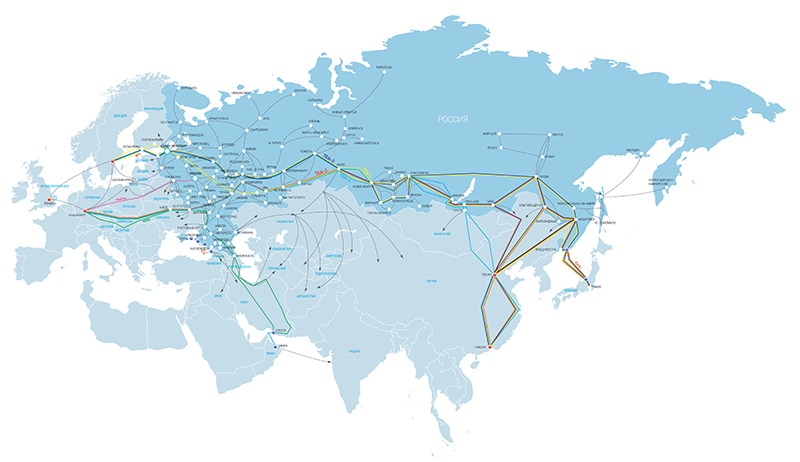 Рисунок 1– Магистральная сеть РостелекомОформление таблицыТаблица 1Первичная сводная таблица результатов диагностики по выявлению страхов у детей младшего школьного возрастаПродолжение таблицы 1Оформление формулКоэффициент удовлетворенности вычисляется согласно формуле:                                        ,                                 (1)где, N1 – количество опрошенных, удовлетворенных исследуемой моделью; N2 – количество опрошенных, частично удовлетворенных исследуемой моделью; N3 – количество опрошенных, не удовлетворенных исследуемой моделью; N4 – количество опрошенных, затруднившихся ответить на вопрос.Выполнил(а):Студент(ка) гр. СП-__направления подготовки«Психолого-педагогическое образование»Фамилия И.О.Научный руководитель:кандидат педагогических наук, доцентШакиров И.А.________________________                подписьНормативный контроль:Александрова Е.А.____________________________                подпись Отметка ____________________«___» ________________ 20__г.«Страхи в домиках»«Нарисуй свой страх»«Сказка»Присутствие страха8 детей – 80%10 детей – 100%7 детей – 70%Отсутствие страха2 ребенка – 20%-3 ребенка – 30%«Страхи в домиках»«Нарисуй свой страх»«Сказка»Затруднились ответить 6 детей – 60%5 детей – 50%3 детей – 30%